Colegio San Manuel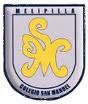 		Asignatura: Matemática 		Profesor: Carolina Bustamante Maldonado		Curso: 4° año básico GUÍA N°8 DE APOYO AL HOGAR MATEMÁTICANOMBRE: ______________________________________________Fecha entrega final: 10 julio 2020  Revisa este link https://www.youtube.com/watch?v=YFtEaVw5k1A&t=21s https://www.youtube.com/watch?v=hqzN1Ei7K7k&feature=youtu.be   Educación Matemática 4° BásicoAprendiendo a multiplicar. La Multiplicación | Vídeos Educativos para niños     Te invito a recordar las tablas de multiplicar, ya sabes cómo construir una tabla, si te olvidas de alguna tabla puedes construir para trabajar. En esta clase trabajaremos tabla del 3             En el libro de estudio: Trabajar  páginas 64-65-66-67                    Libro de ejercicios: Desarrollar página 31-33 34  *enviar foto página 31En esta guía trabajaremos la tabla del 2 ,  3, y 4 debes memorizar o recordar estas tablas para poder hacer en el cuadernillo de ejercicios y libro de estudio las multiplicaciones, igual puedes resolver multiplicaciones con otras tablass. 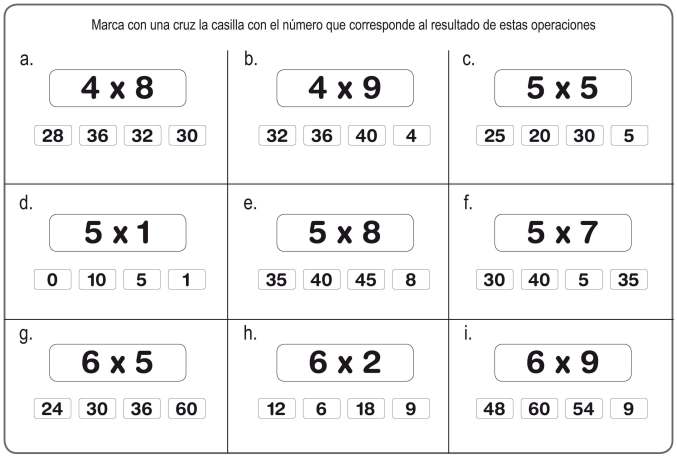                                             ¡Éxito en tu trabajo       *       Envía foto de esta actividad 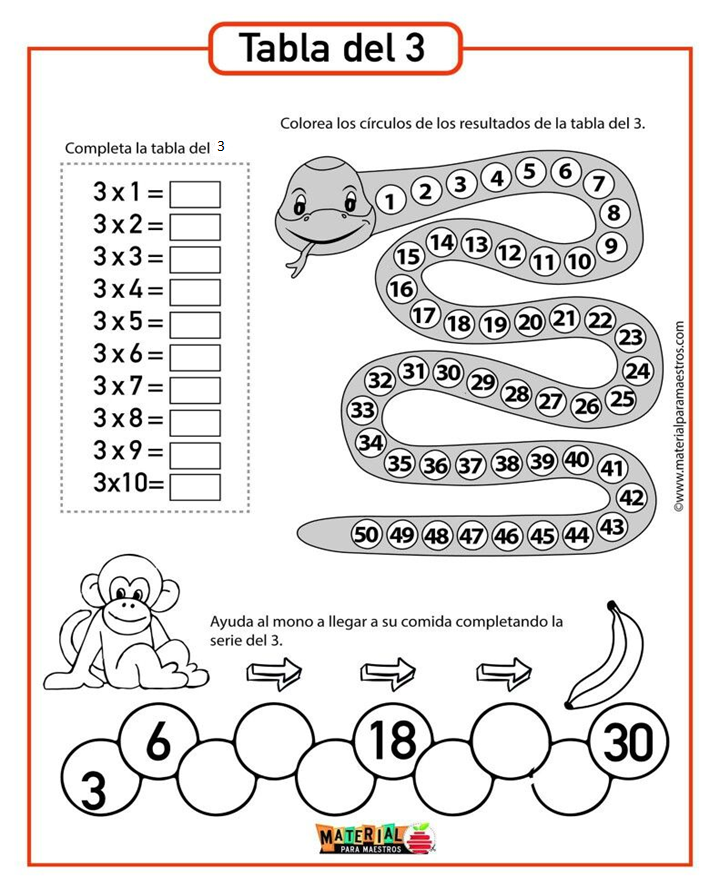 OBJETIVOS DE APRENDIZAJE: Demostrar que comprenden la multiplicación HABILIDADES / DESTREZAS:Conocimiento de números 0 al 1000Comprender la relación entre diferentes números.INDICACIONES GENERALES: -Pide ayuda a un adulto para realizar este trabajo.-Busca un lugar tranquilo y luminoso para disponerte a trabajar. -Emplea lápiz grafito y de colores si es necesario.-Una vez finalizada la guía archívala para mostrársela a tu profesora cuando se reinicien las clases y enviar imagen , foto  del trabajo realizado a correo : carobustamante.sanmanuel@gmail.comCon los siguientes datos: nombre alumno guía n° y cursoINDICACIONES GENERALES: -Pide ayuda a un adulto para realizar este trabajo.-Busca un lugar tranquilo y luminoso para disponerte a trabajar. -Emplea lápiz grafito y de colores si es necesario.-Una vez finalizada la guía archívala para mostrársela a tu profesora cuando se reinicien las clases y enviar imagen , foto  del trabajo realizado a correo : carobustamante.sanmanuel@gmail.comCon los siguientes datos: nombre alumno guía n° y curso